嘉義縣 秀林 國民 小 學110學年度雙語國家政策－口說英語展能樂學計畫子計畫2-1：國民中小學英語日活動成果報告表活動名稱秀林國小110學年度英語日:Show English秀林國小110學年度英語日:Show English辦理日期110年12月6日至12月24日辦理地點秀林國小秀林國小參加人數260人成果摘要-活動內容介紹及特色說明(列點說明)辦理3-6年級英語學藝競賽。每週進行晨間英語100句教學。配合聖誕節製作薑餅屋、烤餅乾等活動。辦理英語教師專業社群研習。辦理3-6年級英語學藝競賽。每週進行晨間英語100句教學。配合聖誕節製作薑餅屋、烤餅乾等活動。辦理英語教師專業社群研習。辦理3-6年級英語學藝競賽。每週進行晨間英語100句教學。配合聖誕節製作薑餅屋、烤餅乾等活動。辦理英語教師專業社群研習。辦理3-6年級英語學藝競賽。每週進行晨間英語100句教學。配合聖誕節製作薑餅屋、烤餅乾等活動。辦理英語教師專業社群研習。檢討或建議事項事前有充份的溝通與準備能讓活動更為順暢，教學亦更能有成效。事前有充份的溝通與準備能讓活動更為順暢，教學亦更能有成效。事前有充份的溝通與準備能讓活動更為順暢，教學亦更能有成效。事前有充份的溝通與準備能讓活動更為順暢，教學亦更能有成效。照片說明（4-10張）照片說明（4-10張）照片說明（4-10張）照片說明（4-10張）照片說明（4-10張）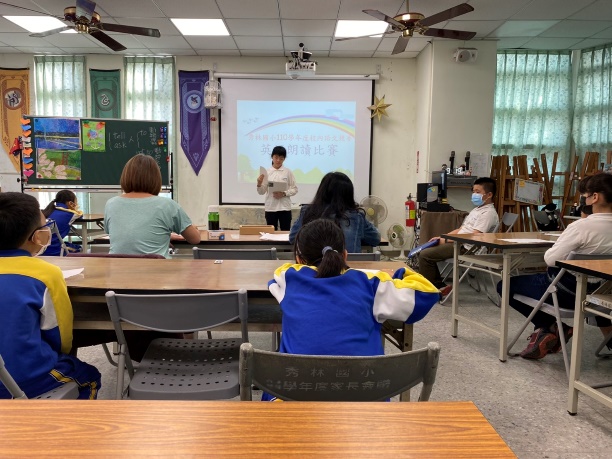 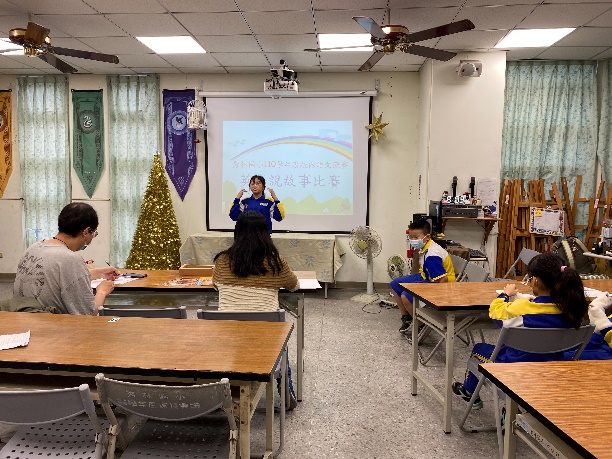 辦理三到六年級校內英語朗讀競賽辦理三到六年級校內英語朗讀競賽辦理三到六校內英語說故事比賽辦理三到六校內英語說故事比賽辦理三到六校內英語說故事比賽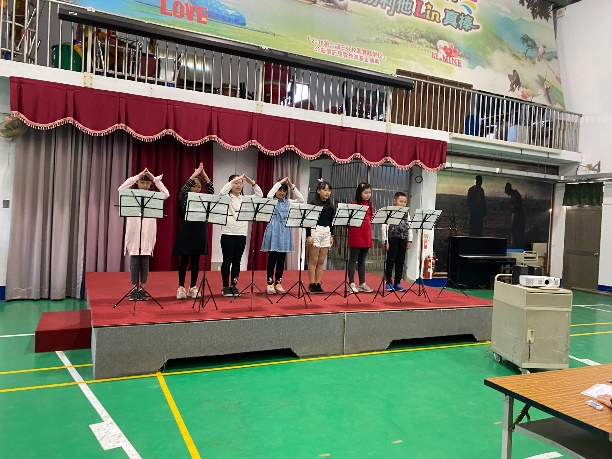 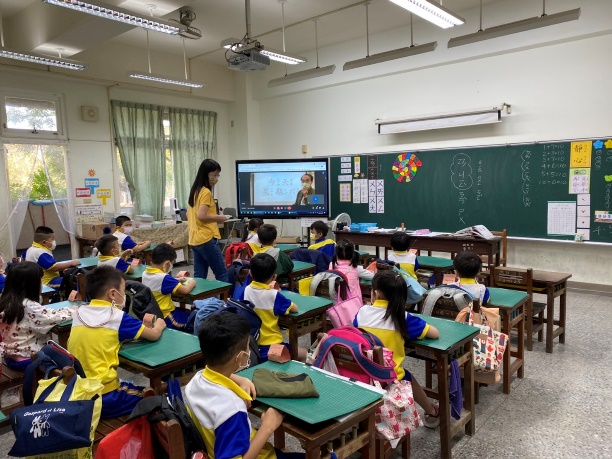 辦理四到六英語讀者劇場比賽辦理四到六英語讀者劇場比賽利用多媒體資源，進行各年級晨間英語100句練習利用多媒體資源，進行各年級晨間英語100句練習利用多媒體資源，進行各年級晨間英語100句練習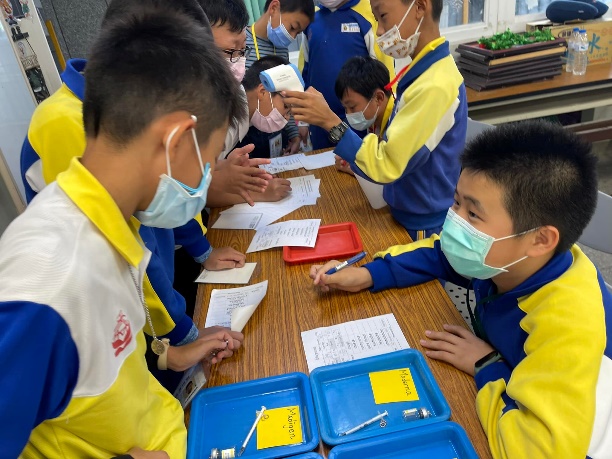 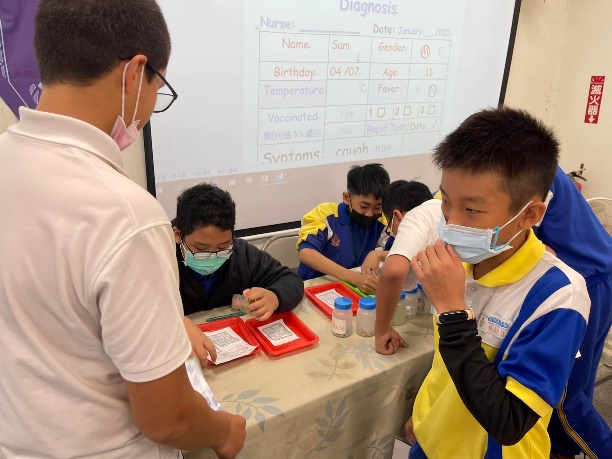 搭配時事與課本主題，扮演醫護與施打疫苗的民眾，練習英語對話。搭配時事與課本主題，扮演醫護與施打疫苗的民眾，練習英語對話。學生一關一關接受醫護的檢驗。學生一關一關接受醫護的檢驗。學生一關一關接受醫護的檢驗。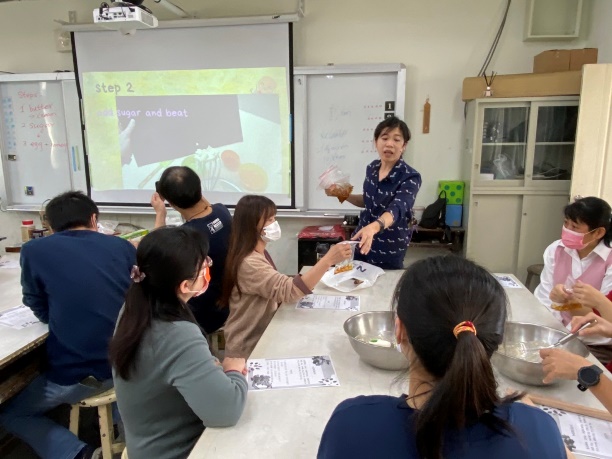 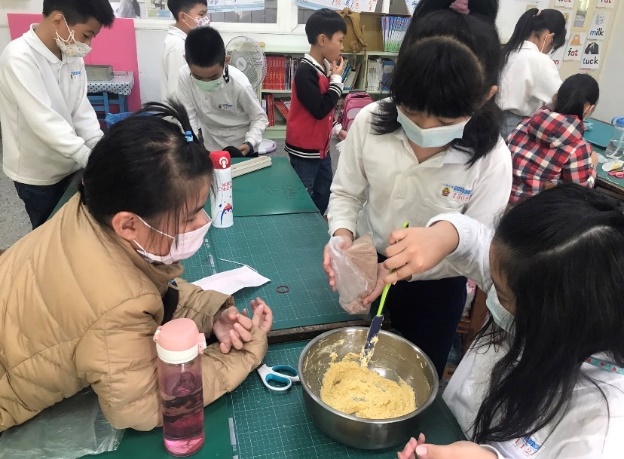 秀林英語社群利用週三研習，介紹節慶活動，讓所有教師來一場雙語教學秀林英語社群利用週三研習，介紹節慶活動，讓所有教師來一場雙語教學研習後，教師帶回班上實際執行研習後，教師帶回班上實際執行研習後，教師帶回班上實際執行